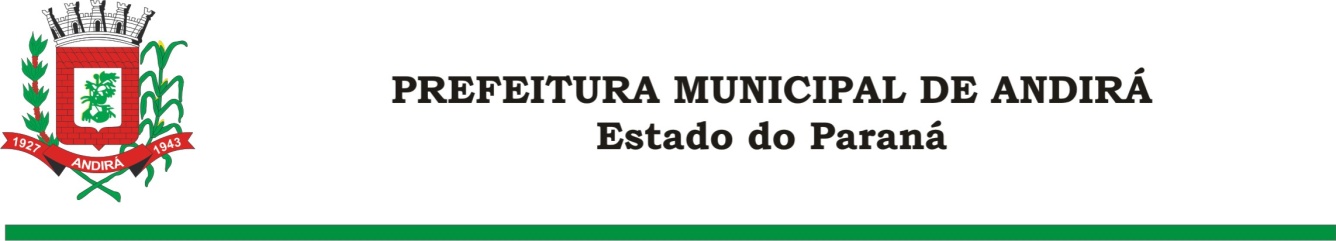 PORTARIA Nº. 15.223 DE 28 DE JULHO DE 2021IONE ELISABETH ALVES ABIB, Prefeita Municipal de Andirá, Estado do Paraná, usando das atribuições que lhe são conferidas por lei e,			CONSIDERANDO a Portaria 14.804 de 03 de março de 2021, a qual interrompeu, a partir do dia 02 de março de 2021, o período de férias do Servidor JOSE APARECIDO SIQUEIRA.           R E S O L V E:      Art. 1º CONCEDER 17 dias remanescentes das férias, a partir do dia 27 de julho de 2021, ao Servidor Público Municipal, JOSE APARECIDO SIQUEIRA, ocupante do cargo de MOTORISTA. O Servidor atualmente está lotado na Secretaria Municipal de Viação e Serviços Públicos. Art. 2°- Esta Portaria entra em vigor na data de sua publicação, retroagindo seus efeitos, a partir do dia 27 de julho de 2021.Art. 3º- Ficam revogadas as disposições em contrário.Paço Municipal Bráulio Barbosa Ferraz, Município de Andirá, Estado do Paraná, em 28 de julho de 2021, 78º da Emancipação Política.IONE ELISABETH ALVES ABIBPREFEITA MUNICIPAL